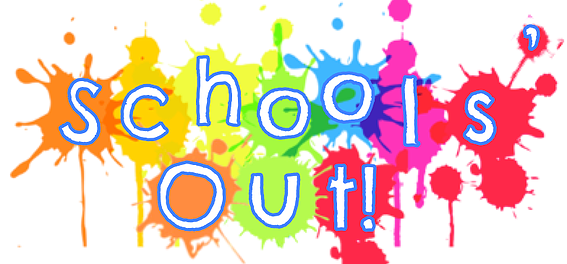 Medication PolicyParents must inform staff if their child/children are under medication or have been diagnosed as having a contagious disease e.g, chicken pox, German measles, etc..The Care Inspectorate advise us that if you wish to administer any prescribed medicine, we can only do so with your prior written consent and by providing us with the child’s own medicine bottle, clearly labelled and marked with their name, date of issue, expiry date and signed by you.We are not permitted to deliver the first dose of any medication on any given day.We will follow best practice guidance on medication, you can find this on www.careinspectorate.comSigned:         Natalie Scanlan                                   Date: 16/10/2018      Review Date: 16/10/2019